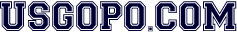 United States Government & PoliticsWeekly Current Events: 	Posted: 10.31.22Megerian, et al., “Pelosi Attack Shocks Country . . .” Associated Press, 10.29.22. Who was attacked on Friday in San Francisco?Describe the home invasion.What is one other act of political violence in recent years?What’s the initial outlook on what motivated this attacker? What is unique about violence and potential violence in Arizona?What do you think is causing this violence? Why?Howe, “In Cases challenging Affirmative Action . . .”  SCOTUS Blog.com, 10.26.22. Which two universities’ policies are in question here? What constitutional amendment or clause is relevant? What different courts have addressed the issue?Who is Ed Blum and what is his role in this case?What notable precedent do the anti-affirmative action side cite as a basis for their desired ruling?Is that ironic, or just legally sensible?  Why?What is a “friend of the court” brief, and who filed one?  Why?What do students from these universities think about the policy?FiveThirtyEight.com, Republicans are favored to Win the House, 8.30.22.What is FiveThirtyEight’s prediction on which party will win the House?How certain is 538 of that prediction?What is the outlook in your congressional district?Where are the toss-up districts?  Why are there so few?What difference does it make whether Republicans or Democrats win the majority of seats in the House?Examining the line graphs, how have attitudes changed over the past few months? 